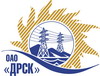 Открытое акционерное общество«Дальневосточная распределительная сетевая  компания»ПРОТОКОЛ ПЕРЕТОРЖКИПРЕДМЕТ ЗАКУПКИ: право заключения Договора на поставку: «Разъединители, запасные части к разъединителям" для филиалов ОАО «ДРСК» «АЭС», «ПЭС», «ЭС ЕАО» Закупка № 481 Раздел 2.2.2Плановая стоимость: 1 045 000 руб. без НДС			ПРИСУТСТВОВАЛИ: два члена постоянно действующей Закупочной комиссии 2-го уровня. ВОПРОСЫ ЗАСЕДАНИЯ ЗАКУПОЧНОЙ КОМИССИИ:Вскрытие конвертов было осуществлено в электронном сейфе организатора запроса предложений на Торговой площадке Системы www.b2b-energo.ru автоматически.Дата и время начала процедуры вскрытия конвертов с предложениями участников:16:00 05.04.2013Место проведения процедуры вскрытия конвертов с предложениями участников:Торговая площадка Системы www.b2b-energo.ruВ ходе проведения переторжки никто из участников не изъявил желание участвовать в переторжкеДля наглядности ранжировка предложений сведена в таблицу:РЕШИЛИ:Утвердить протокол переторжки№ 221-МРг. Благовещенск________05.04. 2013 г.№п/пНаименование Участника закупки и его адрес Общая цена заявки, руб. без НДСООО "ВЭО" (680000 г. Хабаровск, ул. Дзержинского, 65, оф. 512)1 025 716,69 ЗАО "ЛИК-94" (Россия, 197373, г. Санкт - Петербург, ул. Шаврова, д.13/1, литер А, пом. 1-Н.)1 042 702,54 Ответственный секретарь________________________О.А.Моторина